Prospectus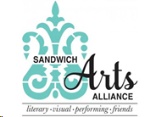 Sandwich Arts AllianceJune Kershaw Open Juried ExhibitionJuly 12 thru August 15, 2022Cash AwardsJune Kershaw Award (People’s Choice): $250Awards per Category*First Place $200Second Place: $150Third Place: $75CATEGORIES:  Acrylic, Oil, Pastel, Watercolor, Photography, Drawing/Mixed Media and 3D*There must be a minimum of 5 works in a category to qualify for an awardJURY PROCESS:  Jurying will be done on the basis of digital images in a jpg format only. Make sure you get the best possible image to represent your art work.  Up to two works may be entered for consideration.  JUROR’S BIO:  AWARDS: Awards will be selected by the juror and presented at the reception on July 21Important Dates and Deadlines:June 4		On-line entry beginsJune 20		Entry deadlineJuly 5 		Juror Results Notification available via email and on the web.July 8		          Art Work being shipped must arrive by his dateJuly 8 		All Art Work delivered to the galleryJuly 12		Show beginsJuly 21 		Exhibition Reception 5:30 to 7:30August 15		Pick-upExhibition DetailsSALES: All work must be for sale. SAA will retain a 30% commission. Price work accordingly. SHIPPING: Artists are responsible for shipping to and from Sandwich Arts Alliance Gallery. Unsold work will be shipped back to the artist after close of the exhibition. Artists must provide a barcoded preprinted PREPAID shipping label for the return of their artwork. Please, no Styrofoam peanuts.  
Pay close attention to shipping dates after notification of acceptance. Buyer will pay for shipping if work is purchased.INSURANCE: Artists should insure their own work during shipping to and from the gallery. LEGAL: By applying to the “June Kershaw Open Juried Exhibition”, the artist agrees to release the use of any image of themselves and their art in relation to the exhibit applying for, as a permanent record of the exhibition and for promotional use relating to the exhibition and the art center. Applicant agrees to all terms listed in the application/prospectus. If using the Member Discount, the applicant agrees that he/she is a current member of SAA at the time of application and agrees to keep membership in good standing at the time of the exhibition. Artists agree that artwork accepted into the exhibit must be for sale ONLY at SAA during the time of the exhibition and may not be for sale on the artist’s website or in another gallery. Artists are responsible for the return of their artwork that does not sell during the exhibit and assumes all costs and risks for the return shipping of the art. SAA will not store artwork from exhibits. Sandwich Arts Alliance, Route 124 Route 6A, Sandwich, MA 02563, 774-338-5201.SHIPPING: via FedX or UPS Sandwich Arts Alliance, 124 Route 6A, Sandwich, Ma.  Arrangements for the return of artwork must be made within 30 days of exhibit closing. Artwork left at SAA for more than 60 days after exhibit closing becomes the sole property of the art center and may be sold, donated, or disposed of at the benefit of Sandwich Arts Alliance without compensation to the artist. PRESENTATION: All artwork must arrive ready to hang. If framed, work must be suitably matted, (white, black or neutral colors preferred), simply framed and firmly wired. No sawtooth hangers. SAA reserves the right to disqualify any selected entry upon arrival that does not meet the above requirements or is deemed unsuitable for display. Size Requirement:  Less than or equal to 48 inches in longest exterior dimension including frame.FEES:Members entry fee: $20 for one entry or $30 for 2 entriesNon-Members entry fee: $30 for entry or $40 for 2 entriesAll entry fees are non-refundable ENTRY DETAILS:All entries must be original compositions and cannot be based on anything that has been published elsewhere. Copies of other artists’ work are NOT considered original and are not eligible. Paintings based on another person’s photograph (even if copyright-free) are NOT eligible. All entries must be 100% painted by the artist entering and cannot have been painted partially by an instructor.Paintings from photographs that the artist took are eligible.Entries do not need to be new or fresh. Older paintings accepted.A LIMIT OF 2 images can be entered The Sandwich Arts Alliance reserves the right to reject or not display any image that it feels is inappropriate or distasteful, if the image’s resolution quality is poor, if we believe the image is a copy of another painting, or it does not meet the above criteria.OTHER:  By entering the June Kershaw Open Juried Exhibit, you agree that you are submitting images of your own original artwork and not that of other artists or material in which you do not hold the copyright.  You are also agreeing, in advance, to have your submitted artwork and your image published to any print or digital/electronic property of Sandwich Arts Alliance. This includes, but is not limited to, print and digital magazines, newsletters, websites, e-mails, social media pages, and promotional materials in perpetuity.Only electronic submissions through the competition’s official website will be accepted. Entries received by mail or physical delivery in the form of photographs, discs, or actual paintings will not be accepted.